租税教室アンケート該当する内容に　 を入れてください。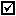 １．今日の授業は□面白かった　　　　　□普通　　　　　　□面白くなかった２．今日の授業で税金のことが□よく分かった　　　　□少し分かった　　□分からなかった３．話し方は□聞きやすかった　　　□普通　　　　　　□聞きにくかった　（早口・声が小さかった）４．税金について聞いてみたいこと５．授業で面白かったことなど、感想ありがとうございました。近畿税理士会平成　年　月　日近畿税理士会ア ン ケ ー ト　　　高等学校の皆さん、本日は「税理士による租税教室」を受講いただき、ありがとうございました。　近畿税理士会が実施している「租税教室」を今後より良いものにしていくため、皆さんのご意見をお聞かせください。１．講義の感想をお聞かせください。　　　　　　　　　 　　良かった　　　　普通　　　　　悪かった　　　　　　　　　　　　　　　　　　　　　　　　　　　（○印をつけてください）【理由】２．税金についての理解が深まりましたか？　　　　　　 　　深まった　　　　どちらともいえない　　　　　深まらなかった　　（○印をつけてください）【理由】３．税金（あるいは税理士）について、聞きたいことがあれば教えてください。４．その他、感想・ご意見があればお聞かせください。　ご協力ありがとうございました。